Smlouva o výkonu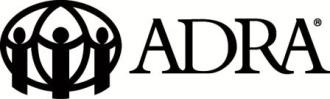 dlouhodobé dobrovolnické službyADRA, o. p. s., IČ: 61388122,  zastoupená vedoucí  Dobrovolnického centra Ing. Ivanou Kyselovou, se  sídlem Fráni Šrámka 34, 370 01 České Budějovice a koordinátorkou ……………………………………………………………………………………………(dále jen „vysílající organizace“) aJméno a příjmení: 	……………………………………………………………………………………………………………………………………………….Rodné číslo: 	……………………………………………………………………………………………………………………………………………….Trvalé bydliště: 	……………………………………………………………………………………………………………………………………………….Telefon a e-mail: 	……………………………………………………………………………………………………………………………………………….(dále jen „dobrovolník“)Zastoupený zákonným zástupcem (pouze u osob mladších 18 let):Jméno a příjmení: 	……………………………………………………………………………………………………………………………………………….Datum narození: 	……………………………………………………………………………………………………………………………………………….Trvalé bydliště: 	……………………………………………………………………………………………………………………………………………….Telefon a e-mail: 	……………………………………………………………………………………………………………………………………………….uzavírají podle zákona č. 198/2002 Sb., o dobrovolnické službě a o změně některých zákonů (zákon o dobrovolnické službě) tuto smlouvu o výkonu dobrovolnické služby.I. Předmět smlouvyPředmětem smlouvy je závazek vysílající organizace umožnit dobrovolníkovi za níže stanovených podmínek výkon dobrovolnické služby pro potřebu přijímající organizace (název a místo): …………………………………………………………………………………….……….………………………………………………………….…………………….na straně jedné a závazek dobrovolníka vykonávat dobrovolnickou službu svědomitě, pečlivě a bez nároku na odměnu na straně druhé.II. Vymezení dobrovolnické službyČasové rozvržení dobrovolnické služby se stanoví dle vzájemné dohody dobrovolníka a přijímající organizace.Místem výkonu dobrovolnické služby je přijímající organizace, případně jiné místo po dohodě s kontaktní osobou a koordinátorem programu. Předmětem dobrovolnické služby je jedna z oblastí:dobrovolnictví u seniorůdobrovolnictví u osob se zdravotním postiženímdobrovolnictví u těžce nemocných a pacientů dočasně hospitalizovaných ve zdravotnických zařízeníchdobrovolnictví u dětí/mládežedobrovolnictví u sociálně potřebných (projekt Sociální šatník, Charitativní obchod)jiné ………………………………………………………………………………….………………………………………4) Koordinátor je odpovědná osoba vysílající organizace, která napomáhá dobrovolníkovi a konzultuje jeho činnost.III. Ustanovení týkající se vysílající organizace1) 	Vysílající organizace se zavazuje:(a) Zajistit optimální podmínky pro činnost dobrovolníka.(b) Zajistit zdarma předvstupní přípravu pro dobrovolníky.(c) Seznámit dobrovolníka s právy, povinnostmi a riziky, které z výkonu dobrovolnické služby vyplývají. (d) Zprostředkovat kontakt dobrovolníka s přijímající organizací a její kontaktní osobou. (e) Poskytovat dobrovolníkům podporu formou supervizí a individuálních konzultací s koordinátorem programu. (f) Vydat dobrovolníkovi na jeho žádost osvědčení o vykonané dlouhodobé dobrovolnické službě.2) 	Během výkonu dobrovolnické služby nevyplývá dobrovolníkovi nárok na poskytnutí ubytování a stravy. IV. Ustanovení týkající se dobrovolníkaDobrovolník se zavazuje vykonávat tuto dobrovolnickou službu bez nároku na odměnu (a poskytování kapesného) a dodržovat pravidla daná vysílající i přijímající organizací. V případě, že dobrovolník pravidla závažným způsobem poruší, bude smlouva vypovězena. Dobrovolník se zavazuje k účasti na předvstupní přípravě organizované vysílající organizací.Pokud dobrovolník předčasně ukončí výkon dobrovolnické služby z jiných než zřetele hodných důvodů, je povinen vrátit poměrnou část výdajů vynaložených vysílající organizací.Z důvodu zabránění možným rizikům dobrovolník doloží:(a) zdravotní potvrzení o fyzické a psychické způsobilosti, ne starší 3 měsíců,(b) výpis z evidence rejstříku trestů, ne starší 3 měsíců.Dobrovolník má nárok na úhradu nákladů vzniklých v souvislosti s výkonem jeho dobrovolné činnosti pouze tehdy, pokud jejich vynaložení předem oznámí a pokud jejich úhradu odsouhlasí koordinátor.Dobrovolník souhlasí, že jím poskytnuté osobní údaje vysílající organizace použije pouze pro vnitřní potřebu, zejména k evidenčním a statistickým účelům. Dobrovolník je povinen účastnit se supervizí v dohodnutém rozsahu a formě. Dobrovolník má povinnost se ze supervize omluvit, pokud se jí nemůže zúčastnit.Dobrovolník se zavazuje zachovávat mlčenlivost o soukromých informacích týkajících se uživatelů, pacientů, jiných dobrovolníků a zaměstnanců obou organizací, a to i po ukončení dobrovolnické služby. V případě zájmu médií bude odkazovat na koordinátora.Dobrovolník stvrzuje svým podpisem, že byl přijímající organizací proškolen v oblasti bezpečnosti při výkonu dobrovolnické činnosti v místě výkonu dobrovolnické služby.Dobrovolník se zavazuje neprodleně oznámit změnu svých kontaktních údajů, adresy trvalého pobytu, zdravotní způsobilosti a změnu záznamu v rejstříku trestů.Dobrovolník je povinen oznámit koordinátorovi dobrovolnického programu svůj úmysl přerušit nebo ukončit dobrovolnickou činnost. Dobrovolník pro výkon své dobrovolnické služby obdržel od vysílající organizace tyto pomůcky: ..……...…………………………………………………………………………………………………………………………………..………………………………,           které se zavazuje v případě předčasného ukončení dobrovolnické služby vrátit vysílající organizaci, nejpozději do 15 dnů od ukončení dobrovolnické služby. V případě, že tak neudělá, je povinen vysílající organizaci nahradit vzniklou škodu. Dobrovolník podepsáním smlouvy stvrzuje, že v době sjednání smlouvy není proti němu vedeno trestní řízení.V. Závěrečná ustanoveníSmlouva se uzavírá na dobu neurčitou. Smlouvu je možno vypovědět kteroukoliv ze smluvních stran bez udání důvodů, a to písemnou nebo ústní formou.U dobrovolníků mladších 18 let dává tímto zákonný zástupce dobrovolníka (opatrovník) souhlas k výkonu dobrovolnické činnosti ve smyslu § 7 odst. 4 zákona č.198/2002 Sb., a to za podmínek stanovených touto smlouvou a zákonem o dobrovolnické službě. Tato smlouva se vyhotovuje ve dvou stejnopisech, z nichž obdrží po jednom každá ze smluvních stran.Dobrovolník byl seznámen a ztotožňuje se s Etickým kodexem dobrovolníka.V ……………………………………… dne ……………….………………